Indoors Challenge Award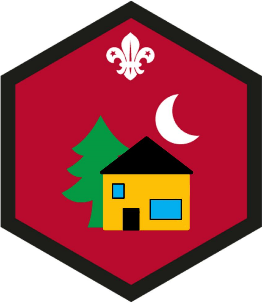 Go on the Sleep-In and do at all of these:help put up a tent or build a bedsheet denset up your bed and sleeping baghelp to make your dinner & wash up afterwardsLearn how to tie three simple knots.Show that you:know what to do if someone has an accidentknow why it is important to tell an adult when an accident happenscan do simple first aid for someone who has a cut or bruiseTake part in an activity using natural things like leaves, bark, twigs, sand or rocks.Know how to :keep yourself as safe as possible from Covid-19Wash your hands properlySocial DistanceGo on a Garden Safari, Make something to help animals in the wild. It could be a bird box or a bug hotel.